Class. 2.30.30Fasc. 359/ADOCUMENTO FIRMATO DIGITALMENTEIl DirigenteDr. Ing. Ettore AlberaniAvviso esplorativo di manifestazione di interesse istanza di concessione del demanio idroviario di Regione Lombardia ( R.R. 27 ottobre 2015, n.9 – artt. 20,21)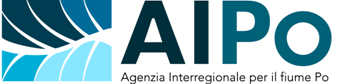 Avviso esplorativo di manifestazione di interesse istanza di concessione del demanio idroviario di Regione Lombardia ( R.R. 27 ottobre 2015, n.9 – artt. 20,21)Avviso esplorativo di manifestazione di interesse istanza di concessione del demanio idroviario di Regione Lombardia ( R.R. 27 ottobre 2015, n.9 – artt. 20,21)Avviso esplorativo di manifestazione di interesse istanza di concessione del demanio idroviario di Regione Lombardia ( R.R. 27 ottobre 2015, n.9 – artt. 20,21)Avviso esplorativo di manifestazione di interesse istanza di concessione del demanio idroviario di Regione Lombardia ( R.R. 27 ottobre 2015, n.9 – artt. 20,21)Avviso esplorativo di manifestazione di interesse istanza di concessione del demanio idroviario di Regione Lombardia ( R.R. 27 ottobre 2015, n.9 – artt. 20,21)Avviso esplorativo di manifestazione di interesse istanza di concessione del demanio idroviario di Regione Lombardia ( R.R. 27 ottobre 2015, n.9 – artt. 20,21)Avviso esplorativo di manifestazione di interesse istanza di concessione del demanio idroviario di Regione Lombardia ( R.R. 27 ottobre 2015, n.9 – artt. 20,21)Avviso esplorativo di manifestazione di interesse istanza di concessione del demanio idroviario di Regione Lombardia ( R.R. 27 ottobre 2015, n.9 – artt. 20,21)Avviso esplorativo di manifestazione di interesse istanza di concessione del demanio idroviario di Regione Lombardia ( R.R. 27 ottobre 2015, n.9 – artt. 20,21)Avviso esplorativo di manifestazione di interesse istanza di concessione del demanio idroviario di Regione Lombardia ( R.R. 27 ottobre 2015, n.9 – artt. 20,21)Avviso esplorativo di manifestazione di interesse istanza di concessione del demanio idroviario di Regione Lombardia ( R.R. 27 ottobre 2015, n.9 – artt. 20,21)Avviso esplorativo di manifestazione di interesse istanza di concessione del demanio idroviario di Regione Lombardia ( R.R. 27 ottobre 2015, n.9 – artt. 20,21)Avviso esplorativo di manifestazione di interesse istanza di concessione del demanio idroviario di Regione Lombardia ( R.R. 27 ottobre 2015, n.9 – artt. 20,21)Avviso esplorativo di manifestazione di interesse istanza di concessione del demanio idroviario di Regione Lombardia ( R.R. 27 ottobre 2015, n.9 – artt. 20,21)Avviso esplorativo di manifestazione di interesse istanza di concessione del demanio idroviario di Regione Lombardia ( R.R. 27 ottobre 2015, n.9 – artt. 20,21)Avviso esplorativo di manifestazione di interesse istanza di concessione del demanio idroviario di Regione Lombardia ( R.R. 27 ottobre 2015, n.9 – artt. 20,21)Avviso esplorativo di manifestazione di interesse istanza di concessione del demanio idroviario di Regione Lombardia ( R.R. 27 ottobre 2015, n.9 – artt. 20,21)Avviso esplorativo di manifestazione di interesse istanza di concessione del demanio idroviario di Regione Lombardia ( R.R. 27 ottobre 2015, n.9 – artt. 20,21)Avviso esplorativo di manifestazione di interesse istanza di concessione del demanio idroviario di Regione Lombardia ( R.R. 27 ottobre 2015, n.9 – artt. 20,21)Avviso esplorativo di manifestazione di interesse istanza di concessione del demanio idroviario di Regione Lombardia ( R.R. 27 ottobre 2015, n.9 – artt. 20,21)Avviso esplorativo di manifestazione di interesse istanza di concessione del demanio idroviario di Regione Lombardia ( R.R. 27 ottobre 2015, n.9 – artt. 20,21)Avviso esplorativo di manifestazione di interesse istanza di concessione del demanio idroviario di Regione Lombardia ( R.R. 27 ottobre 2015, n.9 – artt. 20,21)Prot. n.00020971-2018  00020971-2018  00020971-2018  00020971-2018  DataDataData06-09-2018  06-09-2018  06-09-2018  06-09-2018  Periodo pubblicazionePeriodo pubblicazionePeriodo pubblicazionePeriodo pubblicazionePeriodo pubblicazionePeriodo pubblicazionePeriodo pubblicazionePeriodo pubblicazione15  GIORNI15  GIORNI15  GIORNITipologia e ubicazione concessioneTipologia e ubicazione concessioneTipologia e ubicazione concessioneTipologia e ubicazione concessioneTipologia e ubicazione concessioneTipologia e ubicazione concessioneTipologia e ubicazione concessioneTipologia e ubicazione concessioneTipologia e ubicazione concessioneTipologia e ubicazione concessioneTipologia e ubicazione concessioneTipologia e ubicazione concessioneTipologia e ubicazione concessioneTipologia e ubicazione concessioneTipologia e ubicazione concessioneTipologia e ubicazione concessioneTipologia e ubicazione concessioneTipologia e ubicazione concessioneTipologia e ubicazione concessioneTipologia e ubicazione concessioneTipologia e ubicazione concessioneTipologia e ubicazione concessioneTipologia e ubicazione concessioneditta/richiedenteditta/richiedenteditta/richiedenteditta/richiedenteditta/richiedenteditta/richiedenteGualandi LuigiGualandi LuigiGualandi LuigiGualandi LuigiGualandi LuigiGualandi LuigiGualandi LuigiGualandi LuigiComuneComuneSuzzaraSuzzaraSuzzaraSuzzaraSuzzaraSuzzaraSuzzaraSuzzaraSuzzaraSuzzaraSuzzaraArea VastaArea VastaArea VastaArea VastaArea VastalocalitàlocalitàCoord.geograficheCoord.geograficheCoord.geograficheCoord.geografiche44° 59.511'N44° 59.511'N44° 59.511'N44° 59.511'N44° 59.511'N44° 59.511'N44° 59.511'N10° 41.775'E10° 41.775'E10° 41.775'E10° 41.775'E10° 41.775'E10° 41.775'ERif. catastaliRif. catastalicomunecomuneSuzzaraSuzzaraSuzzaraSuzzaraSuzzaraSuzzaraFoglioFoglioFoglioFoglio404040MappaleMappaleMappaleMappaleMappale184Estensione e durata concessioneEstensione e durata concessioneEstensione e durata concessioneEstensione e durata concessioneEstensione e durata concessioneEstensione e durata concessioneEstensione e durata concessioneEstensione e durata concessioneEstensione e durata concessioneEstensione e durata concessioneEstensione e durata concessioneEstensione e durata concessioneEstensione e durata concessioneEstensione e durata concessioneEstensione e durata concessioneEstensione e durata concessioneEstensione e durata concessioneEstensione e durata concessioneEstensione e durata concessioneEstensione e durata concessioneEstensione e durata concessioneEstensione e durata concessioneEstensione e durata concessioneSuperficie a terra Superficie a terra Superficie a terra ////////Spazio acqueoSpazio acqueoSpazio acqueoSpazio acqueomq. 11,52mq. 11,52mq. 11,52mq. 11,52mq. 11,52PontiliPontiliPontiliPontiliPontili20,7820,78Unità navali n.Unità navali n.Unità navali n.4444Periodo richiestoPeriodo richiestoPeriodo richiestoPeriodo richiestoDal :  01-01-2019Dal :  01-01-2019Dal :  01-01-2019Dal :  01-01-2019Dal :  01-01-2019Dal :  01-01-2019Dal :  01-01-2019Dal :  01-01-2019al:  31-12-2024al:  31-12-2024al:  31-12-2024al:  31-12-2024Eventuali opposizioni e/o domande concorrenti dovranno essere presentate alla scrivente Agenzia, a pena l’inammissibilità, a mezzo RAR o via PEC al seguente indirizzo navigazione.lombarda@cert.agenziapo.it, entro trenta giorni dalla data di inizio della pubblicazione del presente Avviso.Eventuali opposizioni e/o domande concorrenti dovranno essere presentate alla scrivente Agenzia, a pena l’inammissibilità, a mezzo RAR o via PEC al seguente indirizzo navigazione.lombarda@cert.agenziapo.it, entro trenta giorni dalla data di inizio della pubblicazione del presente Avviso.Eventuali opposizioni e/o domande concorrenti dovranno essere presentate alla scrivente Agenzia, a pena l’inammissibilità, a mezzo RAR o via PEC al seguente indirizzo navigazione.lombarda@cert.agenziapo.it, entro trenta giorni dalla data di inizio della pubblicazione del presente Avviso.Eventuali opposizioni e/o domande concorrenti dovranno essere presentate alla scrivente Agenzia, a pena l’inammissibilità, a mezzo RAR o via PEC al seguente indirizzo navigazione.lombarda@cert.agenziapo.it, entro trenta giorni dalla data di inizio della pubblicazione del presente Avviso.Eventuali opposizioni e/o domande concorrenti dovranno essere presentate alla scrivente Agenzia, a pena l’inammissibilità, a mezzo RAR o via PEC al seguente indirizzo navigazione.lombarda@cert.agenziapo.it, entro trenta giorni dalla data di inizio della pubblicazione del presente Avviso.Eventuali opposizioni e/o domande concorrenti dovranno essere presentate alla scrivente Agenzia, a pena l’inammissibilità, a mezzo RAR o via PEC al seguente indirizzo navigazione.lombarda@cert.agenziapo.it, entro trenta giorni dalla data di inizio della pubblicazione del presente Avviso.Eventuali opposizioni e/o domande concorrenti dovranno essere presentate alla scrivente Agenzia, a pena l’inammissibilità, a mezzo RAR o via PEC al seguente indirizzo navigazione.lombarda@cert.agenziapo.it, entro trenta giorni dalla data di inizio della pubblicazione del presente Avviso.Eventuali opposizioni e/o domande concorrenti dovranno essere presentate alla scrivente Agenzia, a pena l’inammissibilità, a mezzo RAR o via PEC al seguente indirizzo navigazione.lombarda@cert.agenziapo.it, entro trenta giorni dalla data di inizio della pubblicazione del presente Avviso.Eventuali opposizioni e/o domande concorrenti dovranno essere presentate alla scrivente Agenzia, a pena l’inammissibilità, a mezzo RAR o via PEC al seguente indirizzo navigazione.lombarda@cert.agenziapo.it, entro trenta giorni dalla data di inizio della pubblicazione del presente Avviso.Eventuali opposizioni e/o domande concorrenti dovranno essere presentate alla scrivente Agenzia, a pena l’inammissibilità, a mezzo RAR o via PEC al seguente indirizzo navigazione.lombarda@cert.agenziapo.it, entro trenta giorni dalla data di inizio della pubblicazione del presente Avviso.Eventuali opposizioni e/o domande concorrenti dovranno essere presentate alla scrivente Agenzia, a pena l’inammissibilità, a mezzo RAR o via PEC al seguente indirizzo navigazione.lombarda@cert.agenziapo.it, entro trenta giorni dalla data di inizio della pubblicazione del presente Avviso.Eventuali opposizioni e/o domande concorrenti dovranno essere presentate alla scrivente Agenzia, a pena l’inammissibilità, a mezzo RAR o via PEC al seguente indirizzo navigazione.lombarda@cert.agenziapo.it, entro trenta giorni dalla data di inizio della pubblicazione del presente Avviso.Eventuali opposizioni e/o domande concorrenti dovranno essere presentate alla scrivente Agenzia, a pena l’inammissibilità, a mezzo RAR o via PEC al seguente indirizzo navigazione.lombarda@cert.agenziapo.it, entro trenta giorni dalla data di inizio della pubblicazione del presente Avviso.Eventuali opposizioni e/o domande concorrenti dovranno essere presentate alla scrivente Agenzia, a pena l’inammissibilità, a mezzo RAR o via PEC al seguente indirizzo navigazione.lombarda@cert.agenziapo.it, entro trenta giorni dalla data di inizio della pubblicazione del presente Avviso.Eventuali opposizioni e/o domande concorrenti dovranno essere presentate alla scrivente Agenzia, a pena l’inammissibilità, a mezzo RAR o via PEC al seguente indirizzo navigazione.lombarda@cert.agenziapo.it, entro trenta giorni dalla data di inizio della pubblicazione del presente Avviso.Eventuali opposizioni e/o domande concorrenti dovranno essere presentate alla scrivente Agenzia, a pena l’inammissibilità, a mezzo RAR o via PEC al seguente indirizzo navigazione.lombarda@cert.agenziapo.it, entro trenta giorni dalla data di inizio della pubblicazione del presente Avviso.Eventuali opposizioni e/o domande concorrenti dovranno essere presentate alla scrivente Agenzia, a pena l’inammissibilità, a mezzo RAR o via PEC al seguente indirizzo navigazione.lombarda@cert.agenziapo.it, entro trenta giorni dalla data di inizio della pubblicazione del presente Avviso.Eventuali opposizioni e/o domande concorrenti dovranno essere presentate alla scrivente Agenzia, a pena l’inammissibilità, a mezzo RAR o via PEC al seguente indirizzo navigazione.lombarda@cert.agenziapo.it, entro trenta giorni dalla data di inizio della pubblicazione del presente Avviso.Eventuali opposizioni e/o domande concorrenti dovranno essere presentate alla scrivente Agenzia, a pena l’inammissibilità, a mezzo RAR o via PEC al seguente indirizzo navigazione.lombarda@cert.agenziapo.it, entro trenta giorni dalla data di inizio della pubblicazione del presente Avviso.Eventuali opposizioni e/o domande concorrenti dovranno essere presentate alla scrivente Agenzia, a pena l’inammissibilità, a mezzo RAR o via PEC al seguente indirizzo navigazione.lombarda@cert.agenziapo.it, entro trenta giorni dalla data di inizio della pubblicazione del presente Avviso.Eventuali opposizioni e/o domande concorrenti dovranno essere presentate alla scrivente Agenzia, a pena l’inammissibilità, a mezzo RAR o via PEC al seguente indirizzo navigazione.lombarda@cert.agenziapo.it, entro trenta giorni dalla data di inizio della pubblicazione del presente Avviso.Eventuali opposizioni e/o domande concorrenti dovranno essere presentate alla scrivente Agenzia, a pena l’inammissibilità, a mezzo RAR o via PEC al seguente indirizzo navigazione.lombarda@cert.agenziapo.it, entro trenta giorni dalla data di inizio della pubblicazione del presente Avviso.Eventuali opposizioni e/o domande concorrenti dovranno essere presentate alla scrivente Agenzia, a pena l’inammissibilità, a mezzo RAR o via PEC al seguente indirizzo navigazione.lombarda@cert.agenziapo.it, entro trenta giorni dalla data di inizio della pubblicazione del presente Avviso.